تم إنشاء الشاشة التالية من قبل إدارة الصحة بمقاطعة ماكومب وسيتم استخدامها من قبل مدارس وادي تشيبيوا. يتوقع من أولياء الأمور / أولياء الأمور فحص أطفالهم قبل المغادرة إلى المدرسة أو إرسالهم إلى المدرسة. قد تشير هذه الأعراض إلى احتمال الإصابة بمرض قد يقلل من قدرة طفلك على التعلم، كما قد يعرضه لخطر انتشار المرض إلى الآخرين. 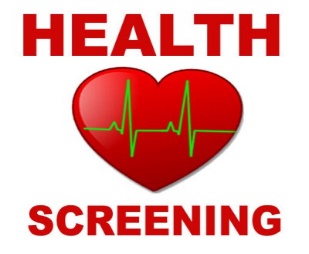 القسم 1: أسئلة الأعراض ☐ درجة الحرارة 100.4 درجة فهرنهايت أو أعلى عند اتخاذها عن طريق الفم ☐ التهاب الحلق ☐ السعال غير المنضبط الجديد الذي يسبب صعوبة في التنفس (للطلاب الذين يعانون من السعال التحسسي / الربوي المزمن ، وهو تغيير في سعالهم من خط الأساس) ☐ الإسهال أو القيء أو ألم البطن ☐ ظهور جديد من الصداع الشديد، وخاصة مع الحمى إذا كان الجواب نعم على أي من الأسئلة أعراض، والحفاظ على طفلك (رن) المنزل من المدرسة. القسم 2: الاتصال الوثيق / التعرض المحتملة الأسئلة في الأيام ال 14 الماضية لديه طفلك (رن): ☐ كان على اتصال وثيق (في غضون 6 أقدام من شخص مصاب لمدة 15 دقيقة على الأقل) مع شخص مع تأكيد 19-COVID: او سافر ☐ إلى منطقة ذات مستوى عال من انتقال المرض إلى أو يعيش فيها في منطقة بها نسبة عالية من العدوى من -COVID91 إذا كان الجواب نعم على أي سؤال أعراض ونعم لأي اتصال وثيق / احتمال التعرض السؤال، استدعاء المدرسة في أقرب وقت ممكن للسماح لهم معرفة السبب الخاص بك الطفل (رن) لن يكون هناك اليوم. اتصل بمقدم الرعاية الصحية الخاص بك على الفور. إذا لم يكن لديك واحد أو لا يمكن رؤيتها، انتقل إلى http://www.mi.gov/coronavirustest أو اتصل بـ 2-1-1 للعثور على موقع لاختبار طفلك (رن) لـ 19-COVID. القسم 3: التوجيه المتعلق بالأعراض إذا كان الجواب نعم على أي من الأسئلة أعراض، ولكن لا لجميع الأسئلة الاتصال القريب / التعرض المحتملة، قد الطالب العودة إلى المدرسة عندما تهدأ الأعراض أو تحسين.. انقر على إدارة الأمراض السارية في المدارس للعودة الإضافية إلى الأطر الزمنية للمدرسة. • rFeve: مرت 24 ساعة على الأقل بدون حمى، دون استخدام الأدوية التي تقلل من الحمى • التهاب الحلق:تحسن (إذا بكتيريا الحلق: لا تعود حتى تم أخذ ما لا يقل عن 2 جرعة من المضادات الحيوية) • السعال / ضيق في التنفس:تحسين • الإسهال، والقيء، وآلام في البطن:لا الإسهال أو القيء لمدة 24 ساعة • الصداع الشديد: تحسين تنويه: تخضع أداة الفحص هذه للتغيير بناءً على أحدث المعلومات حول 19-COVID. المصدر: مراكز مكافحة الأمراض والوقاية منها؛ فحص الطلاب 12-K